В МАДОУ МО Динской район «Детский сад № 63»  проведена целевая профилактическая   акция «Внимание – дети!» с 16.03.2023 по 25.03.2023г. 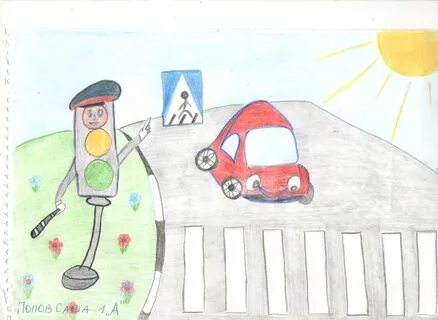 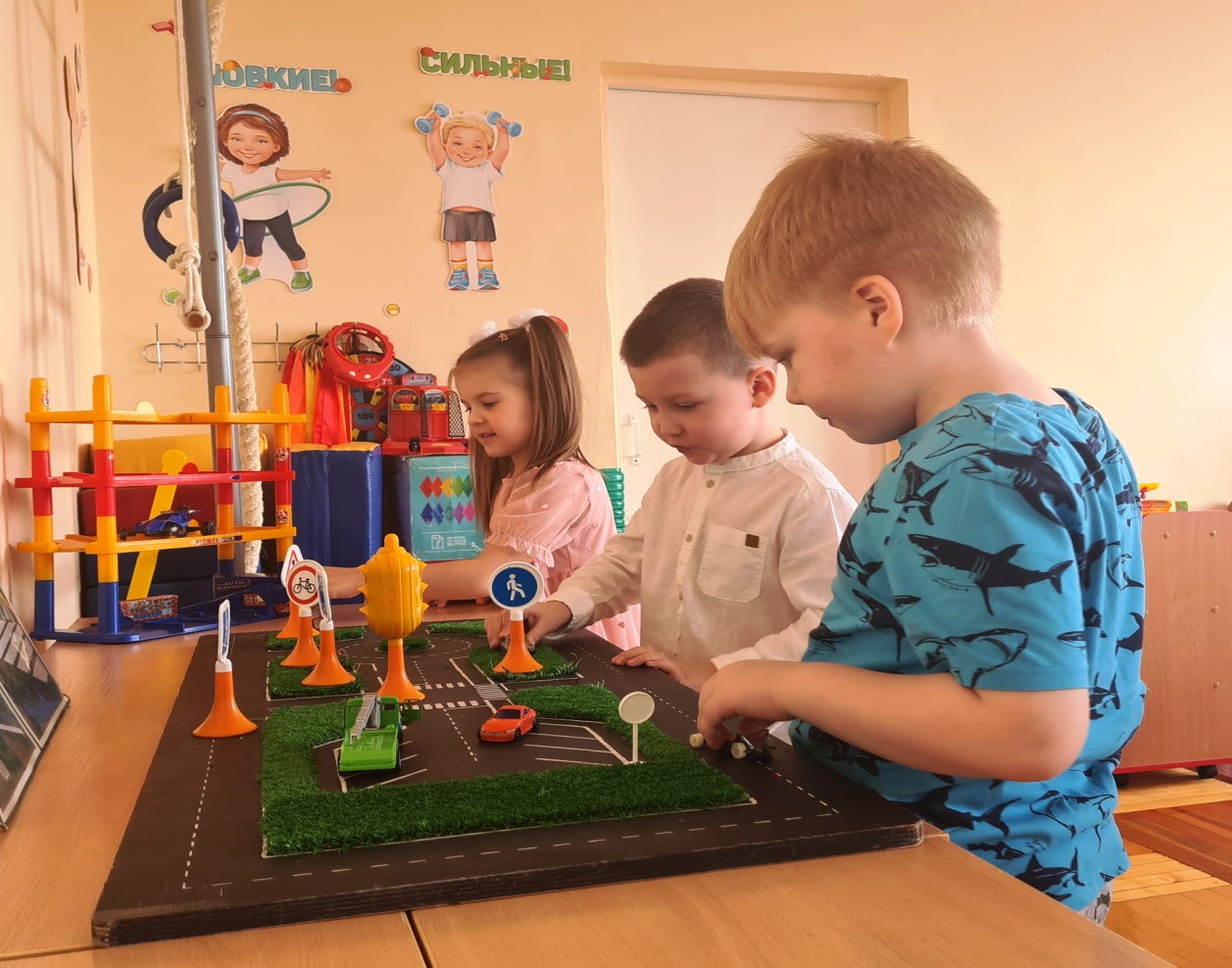 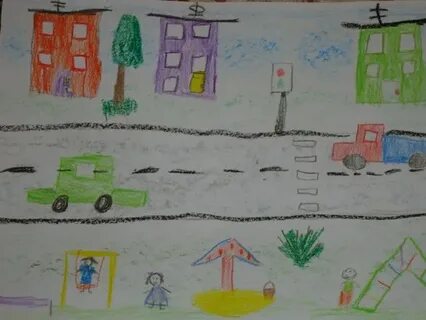 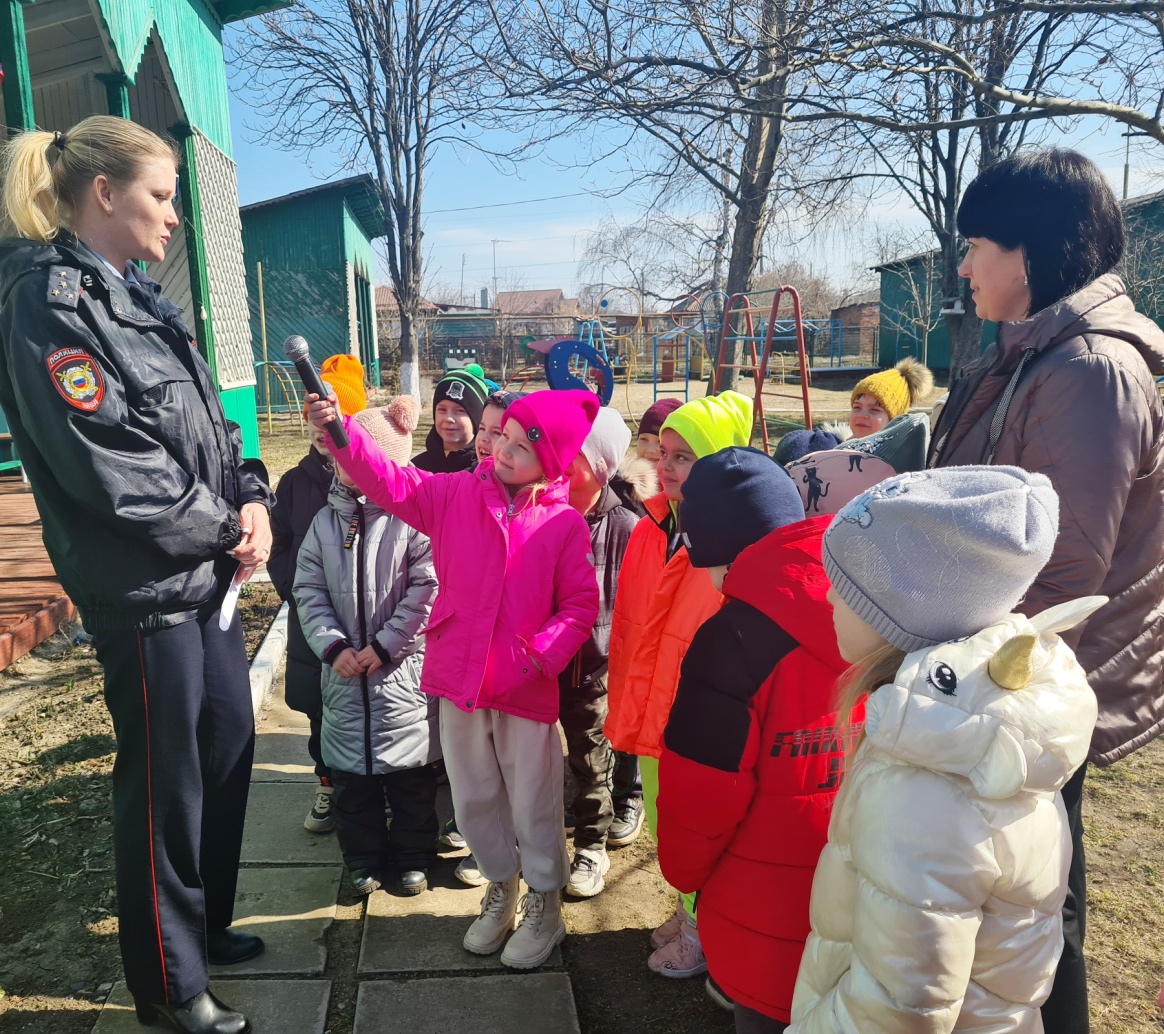 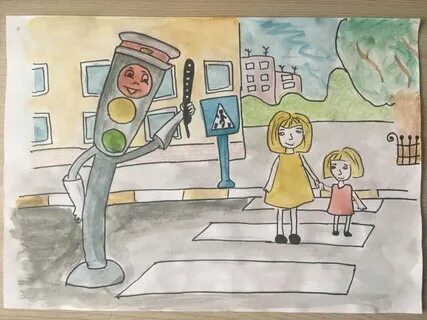 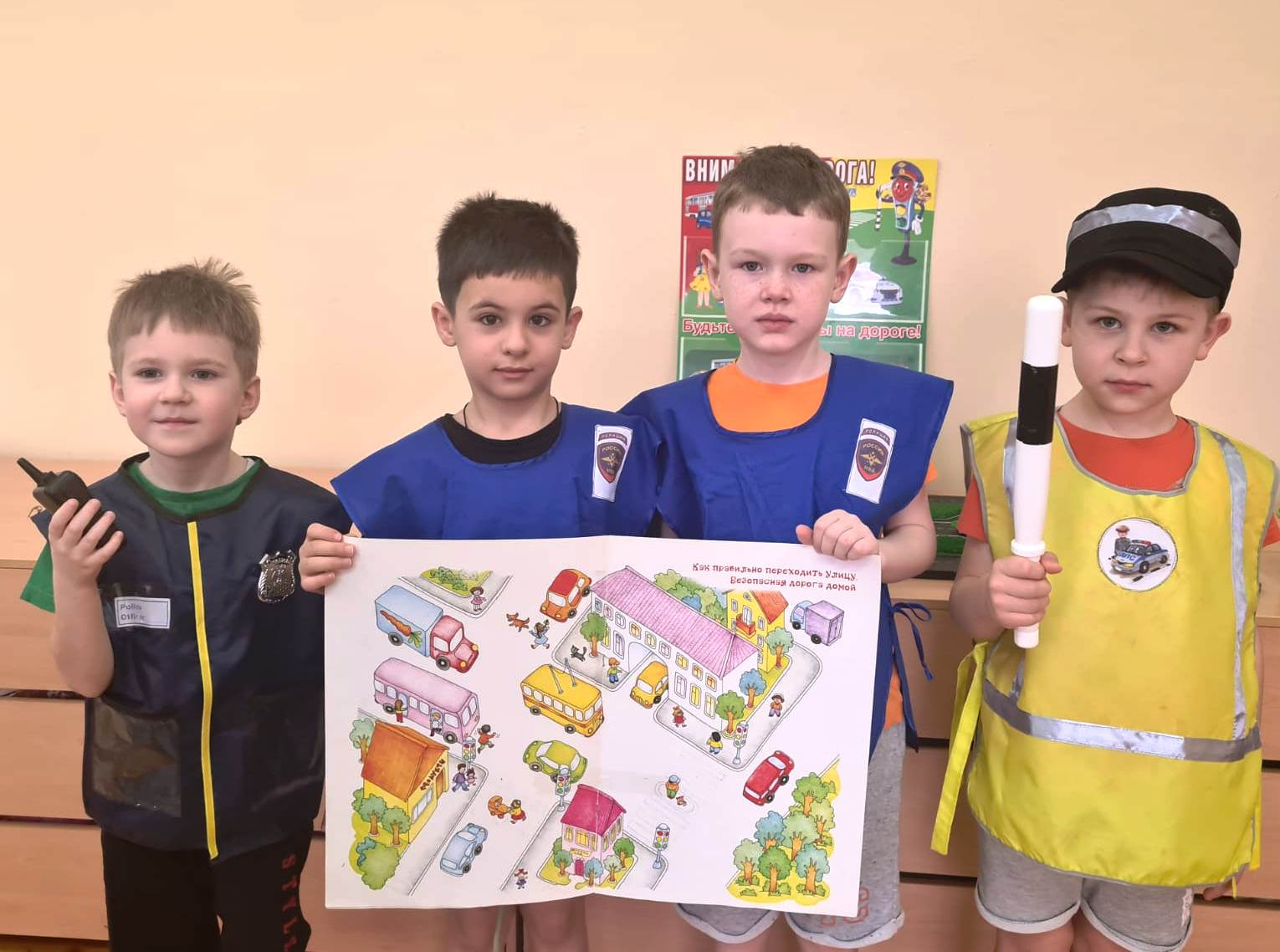 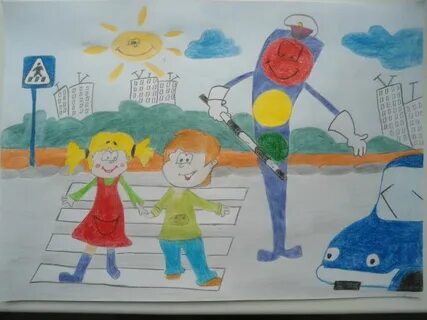 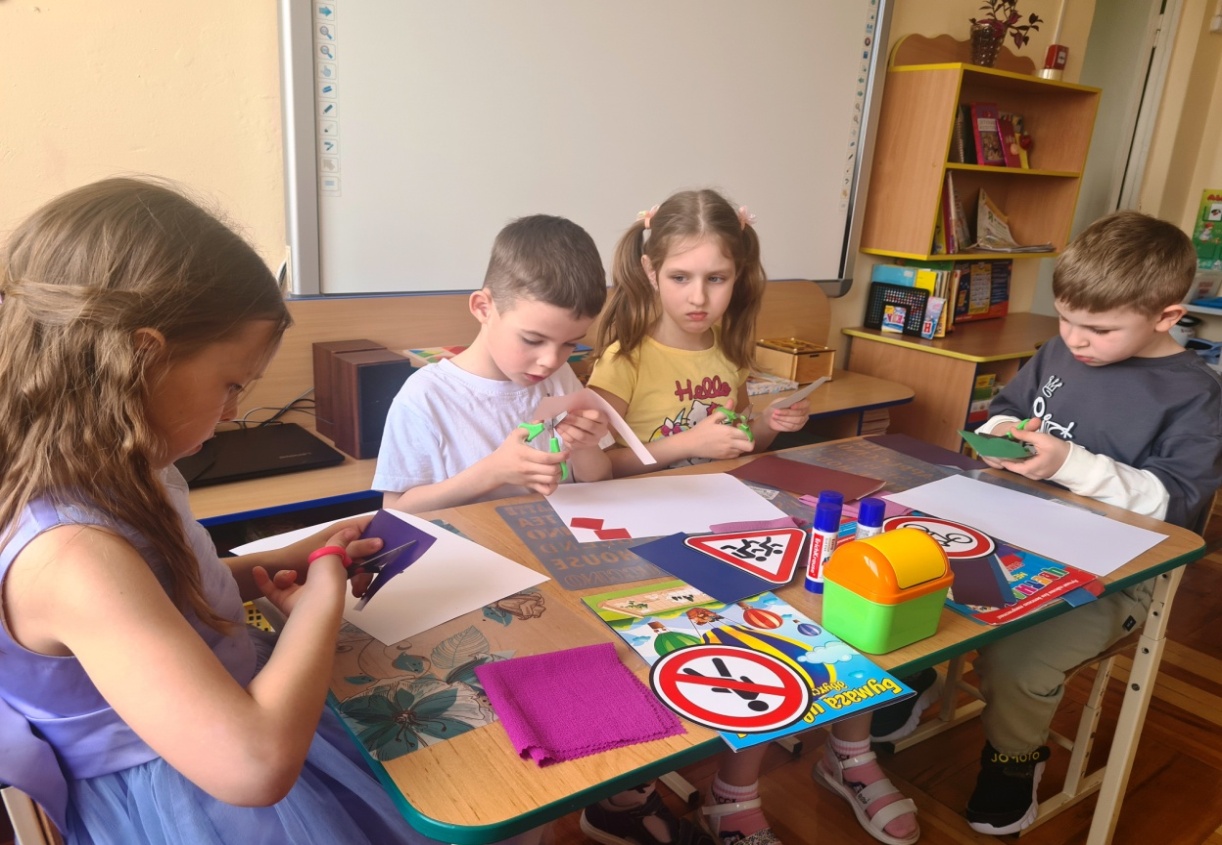 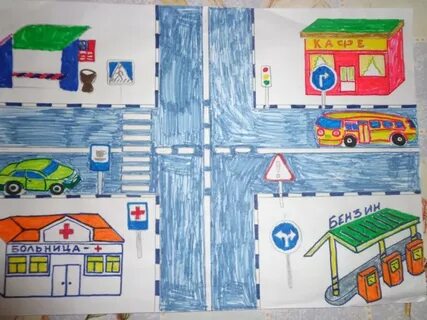 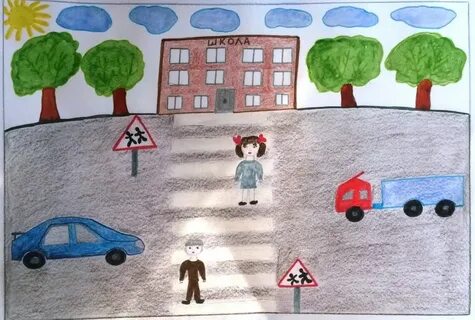 